尊敬的先生/女士：敬请注意，拟于2019年3月11-13 日在日内瓦召开的ETSI TC INT会议，现会期变更为2019年3月12-14日。此次会议将与2019年3月6-15日期间举办的第11研究组会议并行召开。有关此次会议的更多信息，请通过ETSI网站获取。祝您与会顺利且富有成效！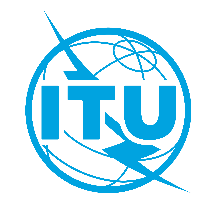 国 际 电 信 联 盟电信标准化局2019年2月1日，日内瓦文号：电信标准化局第6/11号
集体函补遗1SG 11/DA致：–	国际电联各成员国主管部门；–	ITU-T部门成员；–	参加第11研究组工作的ITU-T
部门准成员；–	国际电联学术成员电话：+41 22 730 5780致：–	国际电联各成员国主管部门；–	ITU-T部门成员；–	参加第11研究组工作的ITU-T
部门准成员；–	国际电联学术成员传真：+41 22 730 5853致：–	国际电联各成员国主管部门；–	ITU-T部门成员；–	参加第11研究组工作的ITU-T
部门准成员；–	国际电联学术成员电子邮件：tsbsg11@itu.int致：–	国际电联各成员国主管部门；–	ITU-T部门成员；–	参加第11研究组工作的ITU-T
部门准成员；–	国际电联学术成员网站：http://itu.int/go/tsg11致：–	国际电联各成员国主管部门；–	ITU-T部门成员；–	参加第11研究组工作的ITU-T
部门准成员；–	国际电联学术成员事由：与第11研究组会议并行举办的活动；2019年3月6-15日，日内瓦与第11研究组会议并行举办的活动；2019年3月6-15日，日内瓦顺致敬意！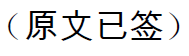 电信标准化局主任
李在摄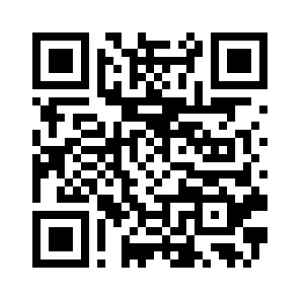 最新会议信息